2017年“三公”经费决算信息说明本部门2017年度一-般公共预算财政拨款“三公”经费支出年初预算数为67.80万元，决算数为44.92万元，完成预算的66.25% ，决算数较2016年减少32.92 万元减少42.29%，其中：（一）因公出国(境)支出年初预算6万元，决算数0万元，完成预算的-100% ，决算数较2016年减少4.2万元，下降100%。主要原因是：本年度未实施因公出国(境)。（二）公务接待费支出年初预算47.80万元，决算数为38.16万元，完成预算的79.81%，决算数较2016年减少6.64万元，下降14.82%。主要原因是：部门严格控制公务接待范围和标准。（三）公务用车购置及运行维护费支出6.76万元，其中公务用车购置年初预算数为0万元，决算数为0万元，完成预算的100%，决算数较2016年持平。主要原因是公车改革后不需购置车辆。公务用车运行维护费支出年初预算数为14万元，决算数为6.76万元,完成预算的48.28%，决算数较上年减少30.36万元，下降81.79%。主要原因是：实行了公车改革。“三公”经费支出决算表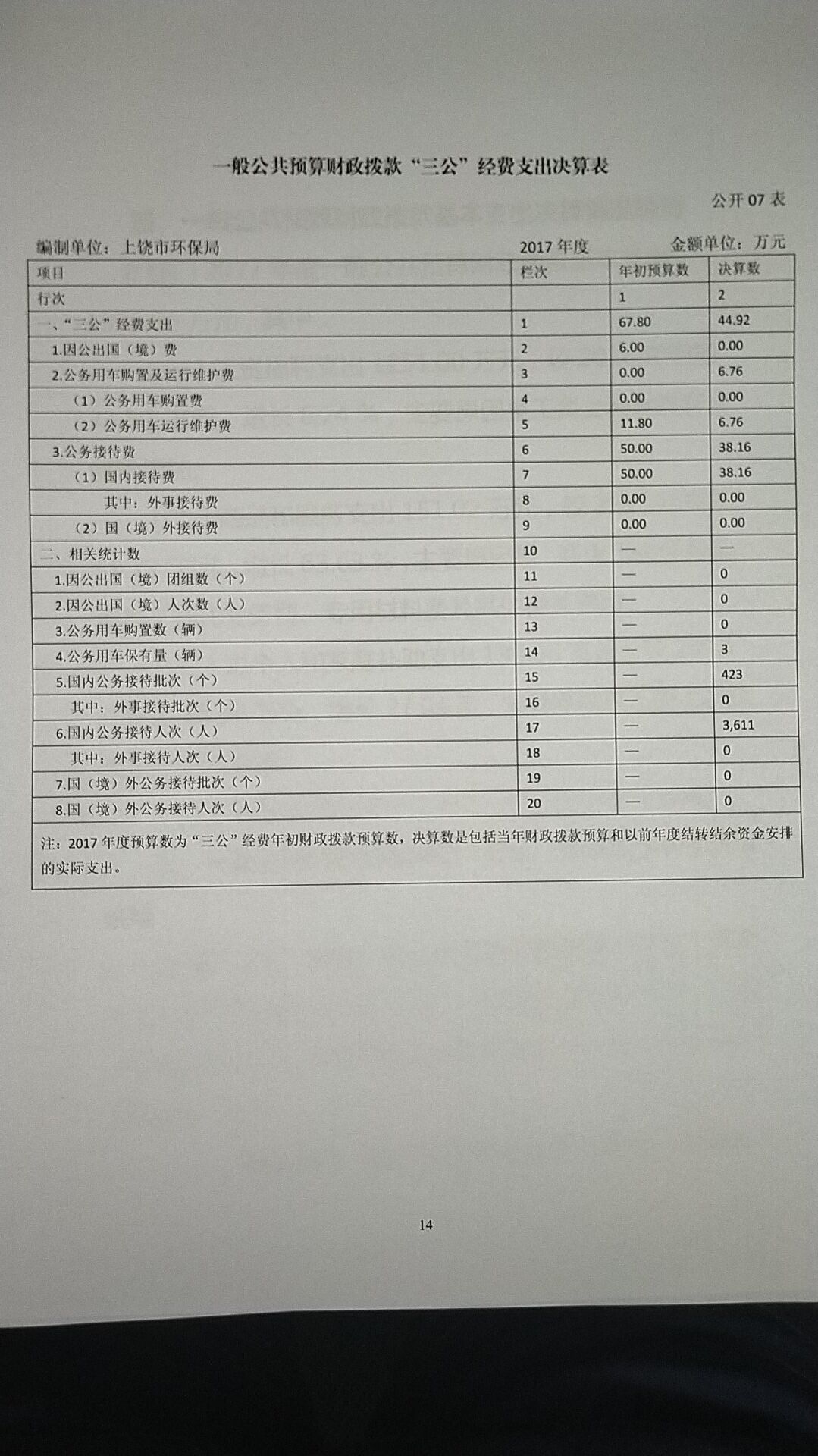 